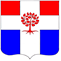 Администрациямуниципального образования Плодовское сельское поселениемуниципального образования Приозерский муниципальный районЛенинградской областиП О С Т А Н О В Л Е Н И Еот  03  июня  2020 года                                     № 99Об отмене постановления от  21  мая  2020 года  № 87 «О работе общественных кладбищ в период предотвращения распространения новой коронавирусной инфекции (COVID-19) на территории муниципального образования Плодовское сельское поселение»В соответствии с постановлением Правительства Ленинградской области от 29.05.2020 № 346 «О внесении изменений в постановление Правительства Ленинградской области от 19 мая 2020 года № 313 «О работе общественных кладбищ Ленинградской области в связи с распространением новой коронавирусной инфекции (COVID-19)», Постановлением от   03   июня   2020   года   №  1698 «О признании утратившим силу постановления администрации МО Приозерский муниципальный район Ленинградской области от 21 мая 2020 года № 1525 «О работе общественных кладбищ в период предотвращения распространения новой коронавирусной инфекции (COVID-19) на территории муниципального образования Приозерский муниципальный район Ленинградской области»», администрация муниципального образования Плодовское сельское поселение ПОСТАНОВЛЯЕТ:1. Постановление от  21  мая  2020 года  № 87 «О работе общественных кладбищ в период предотвращения распространения новой коронавирусной инфекции (COVID-19) на территории муниципального образования Плодовское сельское поселение» признать утратившим силу.2. Опубликовать настоящее постановление на официальном сайте муниципального образования  Плодовское сельское поселение в сети Интернет. 3.   Постановление вступает в силу с момента опубликования. 4. Контроль за исполнением настоящего постановления оставляю за собой.Глава администрации                                                                                          С.А. СоколовИсп.: Михеев А.А.те.л. 88137996137Разослано: дело-3.  